Aktueller Überblick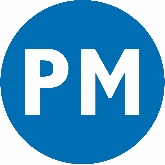 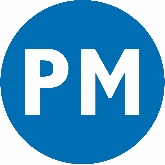 Zusammenfassung der aktuellen Zahlen für den Landkreis Potsdam-Mittelmark nach Meldedatenbank SurVNet + weitere Meldewege für den 8. Januar 2021 (08:00 Uhr):	Laborbestätigte Fälle (Methode PCR)	~ 3990 Personen	Aktuell an Covid-19 Erkrankte	~ 656 Personen	Genesene in Zusammenhang mit Sars-CoV-2	~ 3263 Personen	Todesfälle in Zusammenhang mit Sars-CoV-2	77 PersonenDie Entwicklung der 7-Tage-Inzidenz für den Landkreis Potsdam-Mittelmark finden Sie auf der Internetseite des Landesamts für Verbraucherschutz, Arbeitsschutz und Gesundheit (https://kkm.brandenburg.de/kkm/de/corona/fallzahlen-land-brandenburg/).Amt / Gemeindelabor-bestätigtaktuellInfizierteneue FälleverstorbengenesenQuarantäneBad Belzig20633831707Beelitz190295715419Beetzsee9730140670Brück10424127810Groß Kreutz (Havel)9718137612Kleinmachnow421413737416Kloster Lehnin22230821910Michendorf316697524332Niemegk7518915610Nuthetal183422413730Schwielowsee14522521218Seddiner See8215016613Stahnsdorf279222125627Teltow567455651646Treuenbrietzen212452031645Werder (Havel)45278122934846Wiesenburg / Mark62640561Wusterwitz611181493Ziesar581120472sonstige16167-1209427Summe3990656104773263314Quelle: Gesundheitsamt Potsdam-Mittelmark SurVNet@RKI; Stand: 8. Januar 2021 (08:00 Uhr)† Verstorbene: Nuthetal (1), Wusterwitz (1)Quelle: Gesundheitsamt Potsdam-Mittelmark SurVNet@RKI; Stand: 8. Januar 2021 (08:00 Uhr)† Verstorbene: Nuthetal (1), Wusterwitz (1)Quelle: Gesundheitsamt Potsdam-Mittelmark SurVNet@RKI; Stand: 8. Januar 2021 (08:00 Uhr)† Verstorbene: Nuthetal (1), Wusterwitz (1)Quelle: Gesundheitsamt Potsdam-Mittelmark SurVNet@RKI; Stand: 8. Januar 2021 (08:00 Uhr)† Verstorbene: Nuthetal (1), Wusterwitz (1)Quelle: Gesundheitsamt Potsdam-Mittelmark SurVNet@RKI; Stand: 8. Januar 2021 (08:00 Uhr)† Verstorbene: Nuthetal (1), Wusterwitz (1)Quelle: Gesundheitsamt Potsdam-Mittelmark SurVNet@RKI; Stand: 8. Januar 2021 (08:00 Uhr)† Verstorbene: Nuthetal (1), Wusterwitz (1)Quelle: Gesundheitsamt Potsdam-Mittelmark SurVNet@RKI; Stand: 8. Januar 2021 (08:00 Uhr)† Verstorbene: Nuthetal (1), Wusterwitz (1)